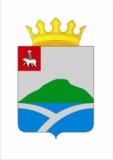 ЗЕМСКОЕ СОБРАНИЕУИНСКОГО  МУНИЦИПАЛЬНОГО РАЙОНА ПЕРМСКОГО КРАЯРЕШЕНИЕРуководствуясь п.15 ч.1 ст.14 и ч.4 ст. 15  Федерального закона от 06.10.2003 № 131-ФЗ «Об общих принципах организации местного самоуправления в Российской Федерации», решением Совета депутатов Судинского сельского поселения от 22.11.2017 № 175, Уставом Уинского муниципального района, Земское Собрание Уинского муниципального района РЕШАЕТ:        1. Принять Уинским муниципальным районом от Судинского сельского поселения осуществление полномочий по организации обустройства мест массового отдыха населения в рамках реализации приоритетного проекта «Формирование комфортной городской среды» в части составления локальных сметных расчетов, определения подрядчиков конкурентными способами на выполнение работ и приемки выполненных работ.	2. Объем и срок, на который передаются полномочия, устанавливаются Соглашением о передаче полномочий (типовое Соглашение прилагается).	3. Осуществление принимаемых полномочий обеспечивается за счет межбюджетных трансфертов, передаваемых из бюджета Судинского сельского поселения в бюджет Уинского муниципального района.	Объем передаваемых средств определяется в порядке, установленном Соглашением, согласно сметы расходов.	4. Предоставить главе Уинского муниципального района право подписать Соглашение о передаче осуществления части полномочий на уровень Уинского муниципального района по решению вопросов местного значения.	5. Настоящее решение вступает в силу со дня подписания.ТИПОВОЕ СОГЛАШЕНИЕо передаче  полномочийпо решению вопросов местного значенияс. Уинское    					                    	        «__» _____ 20__ года           Администрация Судинского сельского поселения, в лице  главы сельского поселения  Маленьких Ивана Георгиевича, действующего на основании Устава Судинского сельского поселения, именуемые в дальнейшем «Поселение», «Глава поселения», с одной стороны, и Администрация Уинского муниципального района, в лице  главы муниципального района – главы администрации Уинского муниципального района Зелёнкина Алексея Николаевича, действующего на основании Устава Уинского муниципального района, именуемые в дальнейшем «Район», «Глава района», с другой стороны, именуемые в дальнейшем «Стороны», руководствуясь частью 4 статьи 15 Федерального закона от 06.10.2003 № 131-ФЗ «Об общих принципах организации местного самоуправления в Российской Федерации», заключили настоящее соглашение о нижеследующем:ПРЕДМЕТ СОГЛАШЕНИЯ	1.1. Поселение передает, а Район принимает на себя осуществление полномочий по организации обустройства мест массового отдыха населения в рамках реализации приоритетного проекта «Формирование комфортной городской среды» в части составления локальных сметных расчетов, определения подрядчиков конкурентными способами на выполнение работ и приемки выполненных работ.           1.2. Полномочия считаются переданными с момента получения Районом финансовых средств, необходимых для их осуществления.           1.3. Настоящее соглашение заключается в целях привлечения средств из бюджета Пермского края на поддержку муниципальных программ формирования современной городской среды.2. ОБЪЕМ И ПОРЯДОК ПЕРЕДАЧИ СРЕДСТВ	2.1. Финансовые средства, необходимые для осуществления передаваемых полномочий, предусмотренных пунктом 1.1 настоящего Соглашения, предоставляются в форме межбюджетных трансфертов.	2.2. Размер финансовых средств составляет __________рублей ____копеек, в т.ч.:____________ рублей  ____ копеек за счет средств бюджета Судинского сельского  поселения;_____________ рублей  ________копеек за счет средств бюджета Пермского края.          2.3. Финансовые средства из бюджета Судинского сельского поселения, необходимые для осуществления передаваемых полномочий, перечисляются на счет Района в течение первого квартала 2018 года.3. ПРАВА И ОБЯЗАННОСТИ ПОСЕЛЕНИЯ	3.1. В целях осуществления переданных настоящим Соглашением полномочий Поселение имеет право:	3.1.1. осуществлять контроль за исполнением Районом полномочий, а также за целевым использованием предоставленных финансовых средств;	3.1.2. получать от Района информацию (отчетность) о ходе осуществления переданных полномочий и использованием предоставленных финансовых средств;	3.2. В целях осуществления переданных настоящим Соглашением полномочий Поселение обязано:	3.2.1. предоставлять району всю имеющуюся у Поселения информацию, необходимую для осуществления Районом переданных полномочий;	3.2.2. передать в бюджет Района из бюджета Поселения финансовые средства в объеме и порядке, установленном пунктом 2 настоящего Соглашения;	3.2.3. оказывать организационное содействие Району в осуществлении переданных полномочий.4. ПРАВА И ОБЯЗАННОСТИ РАЙОНА	4.1. В целях осуществления переданных настоящим Соглашением полномочий Район имеет право:	4.1.1. получать из бюджета Поселения финансовые средства в объеме и порядке, установленном пунктом 2 настоящего Соглашения;	4.1.2. требовать от Поселения получения и получать имеющуюся у Поселения информацию, необходимую для осуществления Районом переданных полномочий;	4.1.3. получать организационное содействие Поселения, не влекущее дополнительных затрат бюджета Поселения, в осуществлении переданных полномочий.	4.2. В целях осуществления переданных настоящим Соглашением полномочий Район обязан:	4.2.1. осуществлять принятые им от Поселения полномочия в соответствии с 1.2 настоящего Соглашения и действующим законодательством;            4.2.2. обеспечивает финансирование и реализацию приоритетного проекта «Формирование комфортной городской среды» в части составления локальных сметных расчетов, определения подрядчиков конкурентными способами на выполнение работ и приемки выполненных работ, согласно пункта 1.2. настоящего Соглашения;  4.2.3. осуществлять контроль за целевым исполнением межбюджетных трансфертов, соблюдением требований и условий их предоставления, установленных Порядком предоставления субсидий из бюджета Пермского края бюджетам муниципальных образований Пермского края в 2017 году на поддержку муниципальных программ формирования современной городской среды, утвержденным постановлением Правительства Пермского края от 03.10.2013 № 1331-п и  настоящим Соглашением;          4.2.4. использовать по целевому назначению межбюджетные трансферты:          4.2.5. рассматривать представленные Поселением предписания об устранении выявленных нарушений со стороны Района по реализации переданных Поселением полномочий, не позднее чем в месячный срок (если в предписании не указан иной срок) принимать  меры по устранению нарушений и незамедлительно сообщать об этом Поселению;         4.2.6. достигнуть целевого показателя «Результативность предоставления субсидии»;         4.2.7. представлять Поселению информацию (отчетность) о ходе осуществления переданных полномочий и использованием предоставленных финансовых средств.5. КОНТРОЛЬ ЗА ИСПОЛНЕНИЕМ ПОЛНОМОЧИЙ	5.1. Контроль за исполнением Районом полномочий, предусмотренных пунктом 1.1 настоящего Соглашения, осуществляется путем предоставления Поселению квартальных и годовых отчетов об осуществлении полномочий и использовании финансовых средств в течение 10 дней со дня окончания квартала и года.6. ОТВЕТСТВЕННОСТЬ СТОРОН	6.1. За неисполнение и ненадлежащее исполнение обязанностей по настоящему Соглашению стороны несут ответственность в соответствии с действующим законодательством Российской Федерации.7. СРОК ДЕЙСТВИЯ И ПОРЯДОК ПРЕКРАЩЕНИЯ ДЕЙСТВИЯ СОГЛАШЕНИЯ	7.1. Соглашение заключается на период с момента подписания до полного исполнения обязательств по настоящему Соглашению.	7.2. Продление срока действия Соглашения и изменение условий Соглашения возможно путем оформления соответствующего дополнительного соглашения.	7.3. Настоящее Соглашение вступает в силу с момента подписания Сторонами.	7.4. Осуществление полномочий может быть прекращено досрочно по инициативе одной из Сторон в случае:	- нарушения сроков перечисления финансовых средств;	- нецелевого (неэффективного) расходования финансовых средств;          -нарушения сроков предоставления отчетности об осуществлении полномочий и использовании финансовых средств.	7.5. Настоящее Соглашение составлено в трех экземплярах по одному для каждой из Сторон, третий – в финансовое управление администрации Уинского муниципального района, имеющих одинаковую юридическую силу.8. ЮРИДИЧЕСКИЕ АДРЕСА СТОРОНот 23 ноября 2017  года                              №    289О принятии на уровень района осуществление полномочий по решению вопросов местного значения по организации обустройства мест массового отдыха населения в рамках реализации приоритетного проекта «Формирование комфортной городской среды» от Судинского сельского поселения Глава муниципального района А.Н. ЗелёнкинПредседатель Земского Собраниямуниципального районаЕ.М. КозловаПриложение к решению Земского Собранияот 23.11.2017  № 289ПОСЕЛЕНИЕАдминистрация Судинского сельского поселения617523, Пермский край, с. Суда, ул. Центральная, 32тел. 3-11-80, факс 3-11-21ИНН 5951041800 КПП 595101001р/с 40204810300000000527БИК 045773001Глава Судинского сельского поселения________________ (И. Г. Маленьких)м.п.«_____» _______________ 2017 годаРАЙОНАдминистрация Уинского муниципального района617520, Пермский край, с. Уинское, ул. Октябрьская, 1тел. 2-31-97, факс 2-31-21ИНН5953000292 КПП 595101001р/с 402048103492200100001БИК 045773603Глава муниципального района- глава администрации Уинского муниципального района                 __________________ (А.Н.Зелёнкин)м.п.«_____» _______________ 2017 года